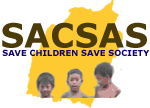 THE SAVE CHILDREN SAVE SOCIETY ACADEMY 	(SACSAS Academy),Manipur   	Head office,Moirang Lamkhai,Moirang 795133Bishnupur Dist.ManipurTo The General Secretary, Asha for Education.P.O. Box 322, New York NY 10040-0322.Submission of budget proposal (projected outlay) for the year of 2012Save Children Save Society Academy(SACSAS Academy)- 1, Laishoi.Save Children Save Society Academy(SACSAS Academy)- 2, MaovamSave Children Save Society Academy(SACSAS Academy)- 3, Loilamkot Save Children Save Society Academy (SACSAS Academy)- 4, Ujungmakhong Save Children Save Society Academy(SACSAS Academy)- 5, New DampiBudget proposal for 1st January 2009 to 31st December 2012.Rs. 16,68,360 (Sixteen lakhs sixty eight thousand three hundred sixty only ) needed to cover the education expenses of the deep interior hill and valley areas underprivileged downtrodden children for 5 (Five) Schools in Manipur, INDIA.1. 	Save Children Save Society Academy(SACSAS Academy)- 1, LaishoiHead Master salary 		Rs.3000X1X12			36,000Asst. teachers salary 		Rs.2800X3X12			100,800Chaukidar salary 		Rs.1300X1X12			15,600Text books for children 		Rs.600X68(no.of Students)	40,800Exercise books and pens	12,000			           12,000Students Uniform		700X68                    		47,600Sport goods			9,000					  9,000School maintenance		15,000				15,000Total 									        2,76,800Cont…..2.	Save Children Save Society Academy(SACSAS Academy)- 2, MaovamHead Master salary 		Rs.3000X1X12			36,000Asst. teachers salary 		Rs.2800X3X12			100,800Chaukidar salary 		Rs.1300X1X12			15,600Text books for children 		Rs.600X88(no.of Students)           52,800Exercise books and pens	Rs. 10,000				10,000Students Uniform		700X88                    		61,600Sport goods			9,000					  9,000School maintenance		13,000				13,000Extensions of one room	25,000				25,000 Total 									         3,39,600Save Children Save Society Academy(SACSAS Academy)- 3, Loilamkot Head Master salary 		Rs.3000X1X12			36,000Asst. teachers salary 		Rs.2800X3X12			100,800Text books for children 		Rs.600X82(no.of Students)	49,200Exercise books and pens	8,000					  8,000Students Uniform		700X82                     		57,400Sport goods			9,000					  9,000School maintenance		13,000				13,000Total 									        2,73,400											Cont…4.	SACSAS Save Children Save Society Academy Academy)- 4, UjungmakhongHead Master salary 		Rs.3000X1X12			36,000Asst. teachers salary 		Rs.2800X3X12			100,800Text books for children 		Rs.600X63(no.of Students)	37,800Chaukidar salary 		Rs.1300X1X12			15,600Exercise books and pens	Rs.9,500			             9,500Students Uniform		700X63                     		44,100Sport goods			9,000					  9,000School maintenance		14,000				14,000Total 									        2,66,8005.	Save Children Save Society Academy(SACSAS Academy)- 5, New DampiHead Master salary 		Rs.3000X1X12			36,000Asst. teachers salary 		Rs.2800X6X12			2,01,660Chaukidar salary 		Rs.1300X1X12			15,600Text books for children 		Rs.600X165(no.of Students)	99,000Exercise books and pens	Rs.16,000				15,000Students Uniform		700X165                   		1,15,500Sport goods			12,000			      	12,000School maintenance		17,000				17,000Total									         5,11,760Y.Surjitkumar Khuman    General Secretary                                                                                       SACSAS Academy                                                                                                 Manipur